CONSILIUL LOCAL AL MUNICIPIULUI SIBIU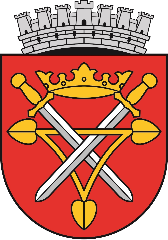 DIRECŢIA DE ASISTENŢĂ SOCIALĂ SIBIUB-dul Victoriei 1-3, Sibiu 550024, Româniatel. 0040-0269-208930, fax. 0040-0269-224756, e-mail: protsoc@sibiu.ro,  https://asistentasociala.sibiu.ro,  www.sibiu.roFacebook: Sibiu – Pagina Oficiala a Orașului, Sibiu City AppCERERE - DECLARAŢIE PE PROPRIA RĂSPUNDEREpentru acordarea ajutorului financiar pentru plata serviciilor oferite de bonă în conformitate cu prevederile  Legii nr. 35/2020  Cap. 1. Acest capitol al cererii se completează de către solicitant.     Subsemnatul(a):Numele|__|__|__|__|__|__|__|__|__|__|__|__|__|__|__|__|__|__|__|__|__|__|__|__|__|__|__|__|Prenumele|__|__|__|__|__|__|__|__|__|__|__|__|__|__|__|__|__|__|__|__|__|__|__|__|__|__|__|__|Cod numeric personal|__|__|__|__|__|__|__|__|__|__|__|__|__|__|__|__|__|__|__|__|__|__|__|__|__|__|__|__|Cetăţenia?|¯|  UE}şi anume (ţara) .................................................................    |¯|  Română|¯|  Non-UE}şi anume (ţara) .................................................................Act de identitate/doveditor* (copie ataşată)         |__|__|__|__| Seria |__|__|__| Nr. |__|__|__|__|__|__|__|Act de identitate/doveditor* (copie ataşată)         |__|__|__|__| Seria |__|__|__| Nr. |__|__|__|__|__|__|__|Act de identitate/doveditor* (copie ataşată)         |__|__|__|__| Seria |__|__|__| Nr. |__|__|__|__|__|__|__|Act de identitate/doveditor* (copie ataşată)         |__|__|__|__| Seria |__|__|__| Nr. |__|__|__|__|__|__|__|Eliberat de |__|__|__|__|__|__|__|__|__|__|__|__|__|__|__|__|__|__|     La data de |__|__|__|__|__|__|__|__|Eliberat de |__|__|__|__|__|__|__|__|__|__|__|__|__|__|__|__|__|__|     La data de |__|__|__|__|__|__|__|__|Eliberat de |__|__|__|__|__|__|__|__|__|__|__|__|__|__|__|__|__|__|     La data de |__|__|__|__|__|__|__|__|Eliberat de |__|__|__|__|__|__|__|__|__|__|__|__|__|__|__|__|__|__|     La data de |__|__|__|__|__|__|__|__|                                                                                                                               (z  z)  (l   l)  (a  a   a   a)                                                                                                                               (z  z)  (l   l)  (a  a   a   a)                                                                                                                               (z  z)  (l   l)  (a  a   a   a)                                                                                                                               (z  z)  (l   l)  (a  a   a   a)(*) Pentru cetăţenii români:(*) Pentru cetăţenii români:Pentru cetăţenii străini sau apatrizi:Pentru cetăţenii UE, SEE sau Confed. Elveţiană:BI - buletin de identitateCI - carte de identitateP - paşaportPST - permis de şedere temporarăDI - document de identitateCIN - certificat înregistrareCR - carte de rezidenţăCIP - carte de identitate provizorieCIP - carte de identitate provizoriePSTL - permis de şedere pe termen lungDomiciliul/Date de contact:             Strada |__|__|__|__|__|__|__|__|__|__|__|__|__|__|__|__|__|__|__|__|__|Nr. |__|__|__|__|  Bl. |__|__|__|__|__|__|__|__|__|__| Sc. |__|__|  Et. |__|__| Apart. |__|__|__|__| Sector |__|__|Localitatea |__|__|__|__|__|__|__|__|__|__|__|__|__|__|__|__|__|__|__|__|__|__|__|__|__|__|__|__|__|__|__|__|Judeţ  |__|__|__|__|__|__|__|__|__|__|__|__|__|__|Telefon |__|__|__|__|__|__|__|__|__|__|__|__|__|__|         Mobil |__|__|__|__|__|__|__|__|__|__|__|__|__|__|__|Adresă e-mail:Reşedinţa (loc de şedere obişnuită) este în afara României?|¯| Nu                          |¯| Da, în localitatea ....................................................... ţara .......................................Starea civilă?|¯| căsătorit(ă)                  |¯| necăsătorit(ă)                     |¯| uniune consensualăStarea civilă?|¯| văduv(ă)                      |¯| divorţat(ă)                          |¯| despărţit(ă) în fapt|¯| salariat                 |¯| pensionar                  |¯| şomer                          |¯| studentSituaţia profesională?|¯| independent         |¯| lucrător agricol          |¯| lucrător ocazional         |¯| elevAltele .........................................................................................................................Venituri totale realizate în ultimele 6 luni anterioare depunerii cererii?                                             |__|__|__|__| leiGrad de dizabilitate?    |¯| Nu                              |¯| Da (se vor ataşa acte doveditoare)    |¯| În nume propriu   |¯| În calitate de reprezentant legal al minorului/minorilor    |¯| În nume propriu   |¯| În calitate de reprezentant legal al minorului/minorilor    Vă rog să aprobaţi acordarea:    Vă rog să aprobaţi acordarea:    |¯| Ajutorului financiar pentru plata serviciilor oferite de bonă     |¯| Ajutorului financiar pentru plata serviciilor oferite de bonă       Pentru minorii în vârstă de până la 6 ani      Pentru minorii în vârstă de până la 6 aniCap.II  Date despre minor/minori:    Cap. 4. În acest capitol se vor completa datele privind toate veniturile pe ultimele 6 luni ale solicitantului și ale membrilor familiei.CodCategoria de venituriActe doveditoare*Venitul realizat** leiVenitul realizat** leiVenitul realizat** leiVenitul realizat** leiVENITURI DIN ACTIVITĂŢI INDEPENDENTEVENITURI DIN ACTIVITĂŢI INDEPENDENTE1Venituri din profesii liberale: venituri obţinute din exercitarea profesiilor medicale, de avocat, notar, auditor financiar, consultant fiscal, expert contabil, contabil autorizat, consultant de plasament în valori mobiliare, arhitect sau a altor profesii reglementate, desfăşurate în mod independent, în condiţiile legiiadeverinţă eliberată de Adm. financiară2Venituri comerciale provenite din fapte de comerţ ale contribuabililor, din prestări de servicii, precum şi din practicarea unei meseriiadeverinţă eliberată de Adm. financiară3Veniturile din valorificarea sub orice formă a drepturilor de proprietate intelectuală provin din brevete de invenţie, desene şi modele, mostre, mărci de fabrică şi de comerţ, procedee tehnice, know-how, din drepturi de autor şi drepturi conexe dreptului de autor şi altele asemeneaadeverinţă eliberată de Adm. financiarăSALARIUL ŞI ALTE DREPTURI SALARIALESALARIUL ŞI ALTE DREPTURI SALARIALESALARIUL ŞI ALTE DREPTURI SALARIALESALARIUL ŞI ALTE DREPTURI SALARIALESALARIUL ŞI ALTE DREPTURI SALARIALESALARIUL ŞI ALTE DREPTURI SALARIALESALARIUL ŞI ALTE DREPTURI SALARIALE4Salariul obţinut pe bază de contract de muncă/raport de serviciuadeverinţă eliberată de angajator5Salariul asistentului personal al persoanei cu handicapadeverinţă eliberată de angajator6Salariul asistentului maternaladeverinţă eliberată de angajator7Salariul îngrijitorului la domiciliu al persoanei vârstnice dependenteadeverinţă eliberată de angajator8Venitul lunar realizat ca membru asociat sau persoană autorizată să desfăşoare o activitate independentăadeverinţă eliberată de Adm. financiară9Indemnizaţia de şomaj şi/sau venit lunar de completaremandat poştal/extras de cont/decizie10Indemnizaţiile din activităţi desfăşurate ca urmare a unei funcţii de demnitate publică, stabilite potrivit legiiadeverinţă eliberată de Adm. financiară11Indemnizaţii din activităţi desfăşurate ca urmare a unei funcţii alese în cadrul persoanelor juridice fără scop patrimonialadeverinţă eliberată de Adm. financiară12Drepturile de soldă lunară, indemnizaţiile, primele, premiile, sporurile şi alte drepturi ale personalului militar, acordate potrivit legiiadeverinţă eliberată de Adm. financiară13Indemnizaţia lunară brută, precum şi suma din profitul net, cuvenite administratorilor la companii/societăţi naţionale, societăţi comerciale la care statul sau o autoritate a administraţiei publice locale este acţionar majoritar, precum şi la regiile autonomeadeverinţă eliberată de Adm. financiară14Remuneraţia obţinută de directori în baza unui contract de mandat conform prevederilor legii societăţilor comercialeadeverinţă eliberată de Adm. financiară15Remuneraţia primită de preşedintele asociaţiei de proprietari sau de alte persoane, în baza contractului de mandat, potrivit legii privind înfiinţarea, organizarea şi funcţionarea asociaţiilor de proprietari16Sumele primite de membrii fondatori ai societăţilor comerciale constituite prin subscripţie publică17Sumele primite de reprezentanţii în adunarea generală a acţionarilor, în consiliul de administraţie, membrii directoratului şi ai consiliului de supraveghere, precum şi în comisia de cenzori18Sumele primite de reprezentanţii în organisme tripartite, potrivit legii19Indemnizaţia lunară a asociatului unic, la nivelul valorii înscrise în declaraţia de asigurări sociale20Sumele acordate de organizaţii nonprofit şi de alte entităţi neplătitoare de impozit pe profit, peste limita de 2,5 ori nivelul legal stabilit pentru indemnizaţia primită pe perioada delegării şi detaşării în altă localitate, în ţară şi în străinătate, în interesul serviciului, pentru salariaţii din instituţiile publice21Indemnizaţia administratorilor, precum şi suma din profitul net cuvenite administratorilor societăţilor comerciale potrivit actului constitutiv sau stabilite de adunarea generală a acţionariloradeverinţă eliberată de Adm. financiară22Sume reprezentând salarii sau diferenţe de salarii stabilite în baza unor hotărâri judecătoreşti rămase definitive şi irevocabile, precum şi actualizarea acestora cu indicele de inflaţieadeverinţă eliberată de Adm. financiară23Indemnizaţiile lunare plătite conform legii de angajatori pe perioada de neconcurenţă, stabilite conform contractului individual de muncă24Orice alte sume sau avantaje de natură salarială ori asimilate salariilor în vederea impuneriiVENITURI DIN CEDAREA FOLOSINŢEI BUNURILORVENITURI DIN CEDAREA FOLOSINŢEI BUNURILORVENITURI DIN CEDAREA FOLOSINŢEI BUNURILORVENITURI DIN CEDAREA FOLOSINŢEI BUNURILORVENITURI DIN CEDAREA FOLOSINŢEI BUNURILORVENITURI DIN CEDAREA FOLOSINŢEI BUNURILORVENITURI DIN CEDAREA FOLOSINŢEI BUNURILOR25Veniturile, în bani şi/sau în natură, provenind din cedarea folosinţei bunurilor mobile şi imobile, obţinute de către proprietar, uzufructuar sau alt deţinător legal, altele decât veniturile din activităţi independenteadeverinţă eliberată de Adm. financiarăVENITURI DIN INVESTIŢIIVENITURI DIN INVESTIŢIIVENITURI DIN INVESTIŢIIVENITURI DIN INVESTIŢIIVENITURI DIN INVESTIŢIIVENITURI DIN INVESTIŢIIVENITURI DIN INVESTIŢII26Dividendeadeverinţă eliberată de Adm. financiară27Venituri impozabile din dobânziadeverinţă eliberată de Adm. financiară28Câştiguri din transferul titlurilor de valoareadeverinţă eliberată de Adm. financiară29Venituri din operaţiuni de vânzare-cumpărare de valută la termen, pe bază de contract, precum şi orice alte operaţiuni similareadeverinţă eliberată de Adm. financiară30Venituri din lichidarea unei persoane juridiceadeverinţă eliberată de Adm. financiarăPENSIIPENSIIPENSIIPENSIIPENSIIPENSIIPENSIIPENSII DE STATPENSII DE STATPENSII DE STATPENSII DE STATPENSII DE STATPENSII DE STATPENSII DE STAT31Pensia pentru limită de vârstămandat poştal/extras de cont/decizie32Pensia anticipatămandat poştal/extras de cont/decizie33Pensia anticipată parţialămandat poştal/extras de cont/decizie34Pensia de invaliditatemandat poştal/extras de cont/decizie35Pensia de urmaşmandat poştal/extras de cont/deciziePENSII AGRICULTORIPENSII AGRICULTORIPENSII AGRICULTORIPENSII AGRICULTORIPENSII AGRICULTORIPENSII AGRICULTORIPENSII AGRICULTORI36Pensie agricultormandat poştal/extras de cont/37Indemnizaţia minimă pentru pensionarimandat poştal/extras de cont/PENSII MILITAREPENSII MILITAREPENSII MILITAREPENSII MILITAREPENSII MILITAREPENSII MILITAREPENSII MILITARE38Pensie de serviciumandat poştal/extras de cont/decizie39Pensia de invaliditatemandat poştal/extras de cont/decizie40Pensia de urmaşmandat poştal/extras de cont/decizie41Pensia I.O.V.R.mandat poştal/extras de cont/decizieINDEMNIZAŢIIINDEMNIZAŢIIINDEMNIZAŢIIINDEMNIZAŢIIINDEMNIZAŢIIINDEMNIZAŢIIINDEMNIZAŢII42Indemnizaţia pt. persoanele care şi-au pierdut total sau parţial capacitatea de muncă ca urmare a participării la revoluţie şi pt. urmaşii acestoramandat poştal/extras de cont/decizie43Indemnizaţia de însoţitor pentru pensionari gr. I invaliditate/nevăzători handicap gravmandat poştal/extras de cont/decizie44Indemnizaţia pentru incapacitatea temporară de muncăadeverinţă angajator45Indemnizaţia lunară pentru activitatea de liber-profesionist a artiştilor interpreţi sau executanţiINDEMNIZAŢII ŞI STIMULENTE PENTRU CREŞTEREA COPILULUIINDEMNIZAŢII ŞI STIMULENTE PENTRU CREŞTEREA COPILULUIINDEMNIZAŢII ŞI STIMULENTE PENTRU CREŞTEREA COPILULUIINDEMNIZAŢII ŞI STIMULENTE PENTRU CREŞTEREA COPILULUIINDEMNIZAŢII ŞI STIMULENTE PENTRU CREŞTEREA COPILULUIINDEMNIZAŢII ŞI STIMULENTE PENTRU CREŞTEREA COPILULUIINDEMNIZAŢII ŞI STIMULENTE PENTRU CREŞTEREA COPILULUI46Indemnizaţia pentru maternitateadeverinţă angajator47Indemnizaţia pentru creşterea copilului până la vârsta de 2 sau 3 animandat poştal/extras de cont/decizie48Stimulent lunar/de inserţiemandat poştal/extras de cont/decizie49Indemnizaţia şi ajutoare pentru creşterea copilului cu handicapmandat poştal/extras de cont/decizieINDEMNIZAŢII CU CARACTER PERMANENTINDEMNIZAŢII CU CARACTER PERMANENTINDEMNIZAŢII CU CARACTER PERMANENTINDEMNIZAŢII CU CARACTER PERMANENTINDEMNIZAŢII CU CARACTER PERMANENTINDEMNIZAŢII CU CARACTER PERMANENTINDEMNIZAŢII CU CARACTER PERMANENT50Indemnizaţia lunară acordată magistraţilor înlăturaţi din justiţie din considerente politicemandat poştal/extras de cont/decizie51Indemnizaţia lunară acordată persoanelor persecutate din motive politice sau etnicemandat poştal/extras de cont/decizie52Indemnizaţia, sporul sau renta acordată invalizilor, veteranilor şi văduvelor de războimandat poştal/extras de cont/decizie53Indemnizaţia lunară pentru persoanele care au efectuat stagiul militar în cadrul Direcţiei Generale a Serviciului Muncii în perioada 1950 - 1961mandat poştal/extras de cont/decizie54Indemnizaţia lunară pentru pensionarii sistemului de pensii, membrii ai uniunilor de creaţie, legal constituite şi recunoscute ca persoane juridice de utilitate publicămandat poştal/extras de cont/decizie55Indemnizaţia lunară pentru persoanele cu handicapmandat poştal/extras de cont/decizie56Indemnizaţia cuvenită revoluţionarilormandat poştal/extras de cont/decizie57Indemnizaţia de merit acordată în temeiul Legii nr. 118/2002mandat poştal/extras de cont/decizie58Renta viageră pentru sportivimandat poştal/extras de cont/decizie59Indemnizaţia lunară de hrană pentru adulţi şi copii infectaţi cu HIV sau bolnavi de SIDAmandat poştal/extras de cont/decizieVENITURI DIN ACTIVITĂŢI AGRICOLE*VENITURI DIN ACTIVITĂŢI AGRICOLE*VENITURI DIN ACTIVITĂŢI AGRICOLE*VENITURI DIN ACTIVITĂŢI AGRICOLE*VENITURI DIN ACTIVITĂŢI AGRICOLE*VENITURI DIN ACTIVITĂŢI AGRICOLE*VENITURI DIN ACTIVITĂŢI AGRICOLE*60Venituri din cultivarea şi valorificarea florilor, legumelor şi zarzavaturilor, în sere şi solare special destinate acestor scopuri şi/sau în sistem irigatadeverinţă eliberată de Adm. financiară61Venituri din cultivarea şi valorificarea arbuştilor, plantelor decorative şi ciuperciloradeverinţă eliberată de Adm. financiară62Venituri din exploatarea pepinierelor viticole şi pomicole şi altele asemeneaadeverinţă eliberată de Adm. financiară63Venituri din valorificarea produselor agricole obţinute după recoltare, în stare naturală, de pe terenurile agricole proprietate privată sau luate în arendă, către unităţi specializate pentru colectare, unităţi de procesare industrială sau către alte unităţi, pentru utilizare ca atareadeverinţă eliberată de Adm. financiarăVENITURI DIN PREMII ŞI DIN JOCURI DE NOROCVENITURI DIN PREMII ŞI DIN JOCURI DE NOROCVENITURI DIN PREMII ŞI DIN JOCURI DE NOROCVENITURI DIN PREMII ŞI DIN JOCURI DE NOROCVENITURI DIN PREMII ŞI DIN JOCURI DE NOROCVENITURI DIN PREMII ŞI DIN JOCURI DE NOROCVENITURI DIN PREMII ŞI DIN JOCURI DE NOROC64Veniturile din premii ce cuprind veniturile din concursuriadeverinţă eliberată de Adm. financiară65Veniturile din jocuri de noroc ce cuprind câştigurile realizate ca urmare a participării la jocuri de noroc, inclusiv cele de tip jack-potadeverinţă eliberată de Adm. financiarăVENITURI DIN TRANSFERUL PROPRIETĂŢILOR IMOBILIARE DIN PATRIMONIUL PERSONAL ŞI AL DEZMEMBRĂMINTELOR ACESTUIAVENITURI DIN TRANSFERUL PROPRIETĂŢILOR IMOBILIARE DIN PATRIMONIUL PERSONAL ŞI AL DEZMEMBRĂMINTELOR ACESTUIAVENITURI DIN TRANSFERUL PROPRIETĂŢILOR IMOBILIARE DIN PATRIMONIUL PERSONAL ŞI AL DEZMEMBRĂMINTELOR ACESTUIAVENITURI DIN TRANSFERUL PROPRIETĂŢILOR IMOBILIARE DIN PATRIMONIUL PERSONAL ŞI AL DEZMEMBRĂMINTELOR ACESTUIAVENITURI DIN TRANSFERUL PROPRIETĂŢILOR IMOBILIARE DIN PATRIMONIUL PERSONAL ŞI AL DEZMEMBRĂMINTELOR ACESTUIAVENITURI DIN TRANSFERUL PROPRIETĂŢILOR IMOBILIARE DIN PATRIMONIUL PERSONAL ŞI AL DEZMEMBRĂMINTELOR ACESTUIAVENITURI DIN TRANSFERUL PROPRIETĂŢILOR IMOBILIARE DIN PATRIMONIUL PERSONAL ŞI AL DEZMEMBRĂMINTELOR ACESTUIA66Venituri din transferul dreptului de proprietate şi al dezmembrămintelor acestuia, altele decât cele cu titlu de moştenireadeverinţă eliberată de Adm. financiarăVENITURI DIN ALTE SURSEVENITURI DIN ALTE SURSEVENITURI DIN ALTE SURSEVENITURI DIN ALTE SURSEVENITURI DIN ALTE SURSEVENITURI DIN ALTE SURSEVENITURI DIN ALTE SURSE67Prime de asigurări suportate de o persoană fizică independentă sau de orice altă entitate, în cadrul unei activităţi pentru o persoană fizică în legătură cu care suportatorul nu are o relaţie generatoare de venituri din salariiadeverinţă eliberată de Adm. financiară68Câştiguri primite de la societăţile de asigurări, ca urmare a contractului de asigurare încheiat între părţi cu ocazia tragerilor de amortizareadeverinţă eliberată de Adm. financiară69Venituri, sub forma diferenţelor de preţ pentru anumite bunuri, servicii şi alte drepturi, primite de persoanele fizice pensionari, foşti salariaţi, potrivit clauzelor contractului de muncă sau în baza unor legi specialeadeverinţă eliberată de Adm. financiară70Venituri primite de persoanele fizice reprezentând onorarii din activitatea de arbitraj comercialadeverinţă eliberată de Adm. financiară71Venituri din alte surse sunt orice venituri identificate ca fiind impozabileadeverinţă eliberată de Adm. financiarăVENITURI OBŢINUTE DIN STRĂINĂTATEVENITURI OBŢINUTE DIN STRĂINĂTATEVENITURI OBŢINUTE DIN STRĂINĂTATEVENITURI OBŢINUTE DIN STRĂINĂTATEVENITURI OBŢINUTE DIN STRĂINĂTATEVENITURI OBŢINUTE DIN STRĂINĂTATEVENITURI OBŢINUTE DIN STRĂINĂTATE72Venituri obţinute din străinătateContract de muncăALOCAŢII*ALOCAŢII*ALOCAŢII*ALOCAŢII*ALOCAŢII*ALOCAŢII*ALOCAŢII*73Alocaţia lunară de plasamentmandat poştal/extras de cont/decizie74Alocaţia de întreţinereHotărâre judecătoreascăAJUTOAREAJUTOARE75Ajutorul bănesc lunar pentru persoanele care au devenit incapabile de muncă în perioada efectuării unei pedepse privative de libertatemandat poştal/extras de cont/decizieALTE SURSE DE VENIT*ALTE SURSE DE VENIT*ALTE SURSE DE VENIT*ALTE SURSE DE VENIT*ALTE SURSE DE VENIT*ALTE SURSE DE VENIT*ALTE SURSE DE VENIT*76Depozite bancareadeverinţă eliberată de Adm. financiară77Rentă viageră agricolăadeverinţă eliberată de Adm. financiară78Alte venituriadeverinţă eliberată de Adm. financiarăFAMILIA/PERSOANA SINGURĂ BENEFICIAZĂ DE UNELE DREPTURI SPECIALE CONFORM CONTRACTULUIFAMILIA/PERSOANA SINGURĂ BENEFICIAZĂ DE UNELE DREPTURI SPECIALE CONFORM CONTRACTULUIFAMILIA/PERSOANA SINGURĂ BENEFICIAZĂ DE UNELE DREPTURI SPECIALE CONFORM CONTRACTULUIFAMILIA/PERSOANA SINGURĂ BENEFICIAZĂ DE UNELE DREPTURI SPECIALE CONFORM CONTRACTULUIFAMILIA/PERSOANA SINGURĂ BENEFICIAZĂ DE UNELE DREPTURI SPECIALE CONFORM CONTRACTULUIFAMILIA/PERSOANA SINGURĂ BENEFICIAZĂ DE UNELE DREPTURI SPECIALE CONFORM CONTRACTULUIFAMILIA/PERSOANA SINGURĂ BENEFICIAZĂ DE UNELE DREPTURI SPECIALE CONFORM CONTRACTULUI798083VENIT LUNAR TOTAL AL FAMILIEIVENIT LUNAR TOTAL AL FAMILIEIVENIT LUNAR TOTAL AL FAMILIEIVENIT NET LUNAR PE MEMBRU DE FAMILIEVENIT NET LUNAR PE MEMBRU DE FAMILIEVENIT NET LUNAR PE MEMBRU DE FAMILIE    Cap. 5. Modalitatea de plată a ajutoarului financiar pentru plata serviciilor oferite de bonă    |¯| Mandat poştal    |¯| În cont bancar                      Nume titular cont ...............................................                                                      Număr cont bancar .............................................                                                      Deschis la banca .................................................    Cap. 7. Declar pe propria răspundere şi sub sancţiunile Codului penal că datele şi informaţiile prezentate sunt complete şi corespund realităţii şi mă oblig să aduc la cunoştinţa autorităţilor, în scris şi în termenul prevăzut de lege, orice modificare a situaţiei mai sus prezentate care poate conduce la încetarea sau suspendarea drepturilor.Prin prezenta cerere sunteți informat ca datele cu caracter personal sunt prelucrate in scopul si pentru indeplinirea atributiilor legale ale instituției.Am luat la cunoștință că informațiile din prezenta cerere şi din actele ataşate la aceasta, vor fi prelucrate de ANPIS/AJPIS cu respectarea prevederilor Regulamentului (UE) 2016/679  privind protecţia persoanelor fizice în ceea ce priveşte prelucrarea datelor cu caracter personal, şi libera circulaţie a acestor date.Data ......................Numele solicitantului ........................................Semnătura .........................................................    Se ataşează următoarele documente:     ....................................................................................................................................................................    ....................................................................................................................................................................    ....................................................................................................................................................................    .......................................................................................................................................................................    ..................................................................................................................................................................